ForenameSurnameCurrent Job RolePersonal informationPersonal profileExample:I am a precise, hard-working 
and reliable barista, with two years’ experience, looking for 
a challenging full-time role. 
I work well under pressure 
and enjoy the fast pace of busy moments. I enjoy working in 
a team to help produce a great experience for all customers.Employment historyJob title, name of employer, location, month and year started – present (or month and year that you left).Briefly list the duties you had, and skills you learned while working here. Choose skills or qualities that the employer has listed in their job description.Example:Barista, Roastworks Coffee Co, London, January 2017 – presentResponsible for taking customer orders, pouring espressos, and completing orders with milk. I have 
also helped serve customers on the floor and had training in machine maintenance and stock ordering 
for the section.What jobs should you include?Any jobs you’ve had in the hospitality or retail sectors will 
be useful to include here as lots of the skills will overlap 
and show you’re a good candidate for the role.If you have recently left education, or are new to this type of work, try to include any jobs you’ve had that will highlight the skills the employer is looking for. For example, if you have worked on a shop floor, use this to show you have experience serving customers on the till, which will be helpful in this role.EducationName of course or qualification, name of training centre 
or education centre, dates you were in attendance or you complete the course.Explain briefly the training certificate relevant to the job you are applying to. What did you learn that is relevant to the job?Example:Level 2 VRQ Barista Skills, London School of Coffee, 
November 2016Learned about the fundamentals of espresso, 
grinding, steaming milk, filter coffee, tea, hot chocolates and other beverage skills.If you have completed courses or gained certificates in food safety, COSHH (Control of Substances Hazardous to Health) 
or first aid, include that information here.SkillsExample:Espresso – ‘I have a good knowledge and skills in brewing 
shots to order, adjusting brewing variables and tasting to make sure shots are up to standard.’Customer service – ‘I have learned to communicate with customers effectively to make sure they get their coffee 
exactly as they like it. When time allows, I also enjoy making 
the customers feel welcome and enjoy conversing with them.’ReferencesFirst Name, Surname and Job TitleRelation to you in the work place (if it isn’t obvious 
from the job title), work contact number (or main company phone number which they can be reached through) and work email address.Example:Jane Smith, Manager, Roastworks Coffee Co07888 888888janesmith@email.comWho should you include as a reference?Your first reference should ideally be from your supervisor 
who you’ve been working closely with in your most recent role. The second reference can be from a current colleague, or line manager or supervisor from a previous job. It’s best practice 
to ask someone if they will be a reference for you before they are contacted. Be aware that not all employers actually contact references, but it’s important to have them available if needed.It’s important to remember that while you are in your current job, consider that you may not want your reference (e.g. your current boss) to be contacted until you have had an interview for 
a new possible job, or are actually offered it. This is because, 
for instance, if you weren’t offered the new job, and end up staying in your current job then you might not want your manager having been contacted as a reference. It can cause tension or awkward conversations about why you were trying 
to leave. A good way to get around this is to simply write ‘References available on request’. This shows the new employer that they can ask you for them as needed, but also means you can ask them to only contact them if you are offered the job, 
and then have time to ask the reference if it’s okay for them 
to be contacted. Most potential employers will be happy to 
wait to do this after offering you the job.If you have only had one previous job, or have been studying, 
it is okay to include a tutor as a reference, or someone else as 
a character reference (who is not related to you).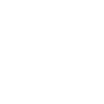 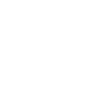 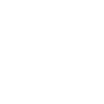 